MI Tune-Up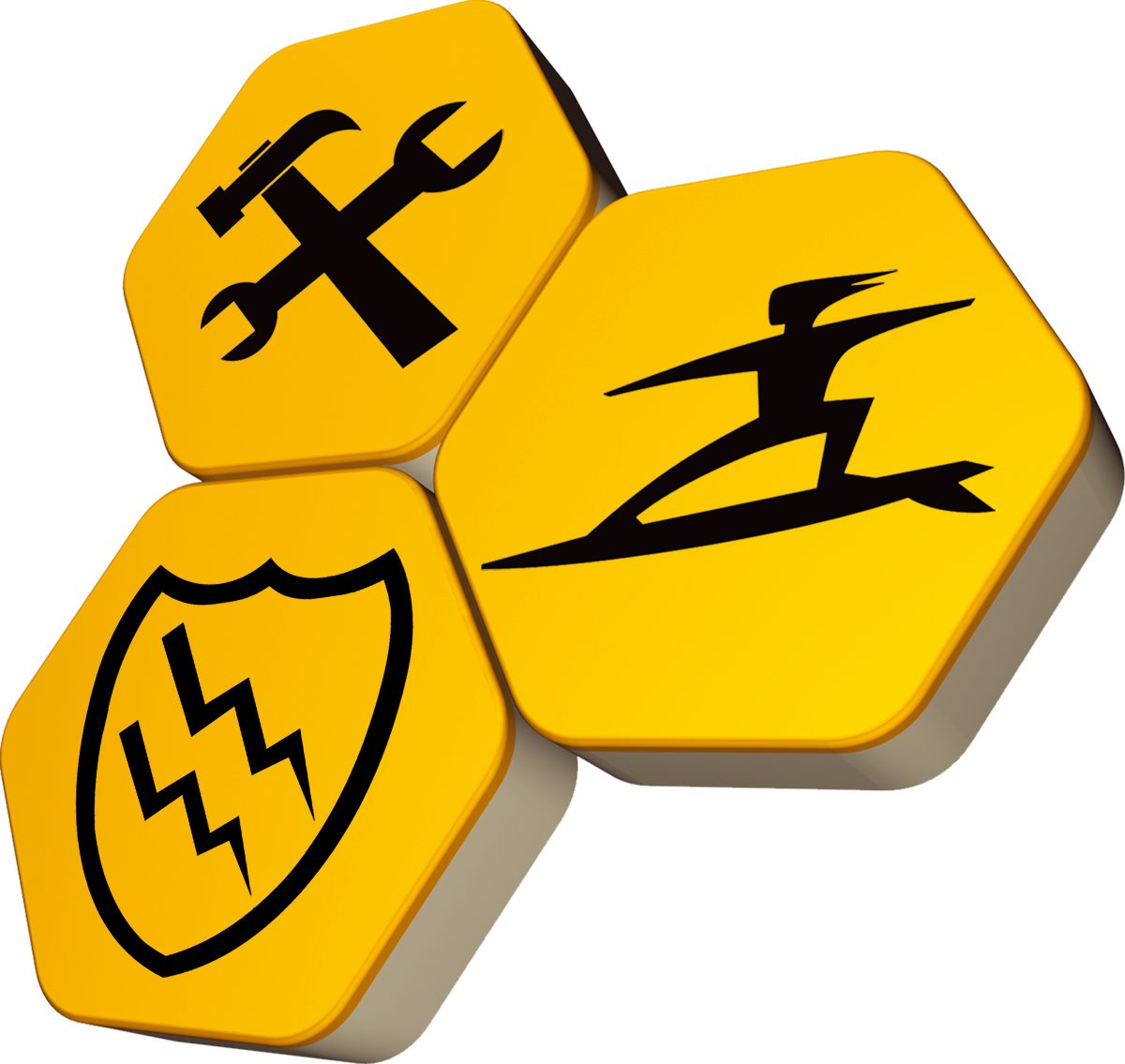 